ЭКО страницы Всемирной сети: аннотированный путеводитель по экологическим ресурсам ИнтернетВ целях привлечения внимания общества к вопросам экологического развития Российской Федерации, сохранения биологического разнообразия и обеспечения экологической безопасности 2017 год официально объявлен Годом экологии и Годом особо охраняемых природных территорий, утверждена официальная эмблема Года экологии.Одним из основных направлений в деятельности библиотек является экологическое просвещение населения, освещение проблем охраны природы, природопользования, формирование экологической культуры. Предлагаем вашему вниманию путеводитель по экологическим ресурсам сети Интернет. Данный список ставит своей целью способствовать обеспечению пользователей достоверной экологической информацией и формированию экологического сознания населения. Путеводитель содержит аннотированные описания интернет-ресурсов, посвященных различным экологическим проблемам. Состоит из следующих разделов:Будет полезен удаленным пользователям, в первую очередь тем, кому нужна актуальная, качественная информация по вопросам охраны окружающей среды, а также поможет им ориентироваться в обширном потоке информации по экологии.Поисковые системы Интернета1. Академия Googlehttps://scholar.google.ru  - позволяет без труда выполнять обширный поиск научной литературы. Используя единую форму запроса, можно выполнять поиск в различных дисциплинах и по разным источникам, включая прошедшие рецензирование статьи, диссертации, книги, рефераты и отчеты, опубликованные издательствами научной литературы, профессиональными ассоциациями, высшими учебными заведениями и другими научными организациями. Академия Google позволяет найти исследование, наиболее точно соответствующее вашему запросу, среди огромного количества научных трудов.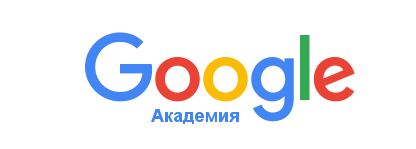 2. http://www.scholar.ru - поиск научных публикаций.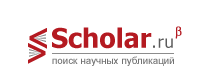 Проект поисковой системы научных статей и публикаций был создан для упрощения поиска документов научной тематики на русском языке. В первую очередь, проект рассчитан на электронные научные статьи и публикации, выполненные в России. Проект не рассчитан на хранение полных текстов публикаций и статей в том или ином виде. Используется база ссылок на тексты документов с информацией о самих публикациях (аннотация, авторы и т.д.) В научной сети SciPeople найдены ученые, указавшие научную область Отрасль наук - Экологияhttp://scipeople.ru/interest/271Сайты государственных и муниципальных природоохранных  органов и учреждений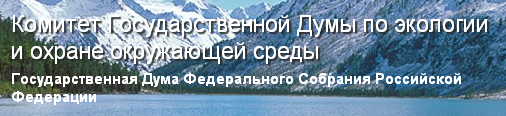  Комитет по экологии и охране окружающей среды Государственной Думы Российской Федерации [Электронный ресурс] – Электрон. дан. – Москва, [б. г.]. – Режим доступа:http://www.komitet2-21.km.duma.gov.ru, своб. – Загл. с экрана.Страница Комитета по экологии и охране окружающей среды на официальном сайте Государственной Думы Российской Федерации знакомит с новостной лентой организации, информацией о составе и структуре комитета, законотворческой деятельностью, парламентскими слушаниями, планом работы комитета.Министерство природных ресурсов и экологии Российской Федерации [Электронный ресурс]. – Электрон. дан. – [Б. м., б.г.]. – Режим доступа : http://www.mnr.gov.ru своб. - Загл. с экрана.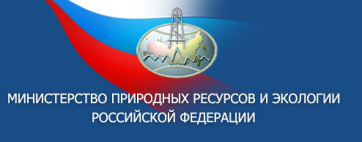 На сайте представлены помимо официальных и нормативных документов по природоохранной деятельности России следующие материалы:банк данных описаний документов НТИ по охране окружающей среды, геологии, недропользованию, водному и лесному хозяйству;библиографический ежегодник геологической литературы;реферативный журнал НТИ по природным ресурсам и природопользованию;каталог научно-технической и информационной продукции предприятий и организаций отрасли в области минерально-сырьевых, водных и лесных ресурсов, природопользования;научно-технический бюллетень «Использование и охрана природных ресурсов России»;ежегодник научно-технических достижений в области минерально-сырьевых, водных и лесных ресурсов, природопользования.Через активные ссылки пользователи имеют возможность получить информацию о работе подведомственных организаций Минприроды Российской Федерации:Федеральная служба по надзору в сфере природопользования  (Росприроднадзор). – Режим доступа :  http://rpn.gov.ru.  Федеральное агентство по недропользованию (Роснедра). – Режим доступа : http://www.rosnedra.gov.ru,  Федеральное агентство водных ресурсов (Росводресурсы). – Режим доступа :  http://www.gosnadzor.ru.Федеральное агентство лесного хозяйства. – Режим доступа :  http://www.rosleshoz.gov.ru.Федеральная служба по гидрометеорологии и мониторингу окружающей среды. – Режим доступа : http://www.meteorf.ruФедеральное агентство лесного хозяйства Министерства природных ресурсов и экологии Российской Федерации [Электронный ресурс]. – Электрон. дан. – [Б. м., б.г.]. – Режим доступа : https://roslesinforg.ru своб. - Загл. с экрана.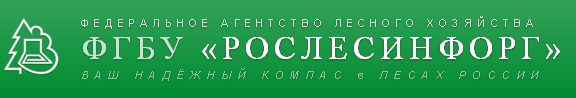 Федеральное агентство лесного хозяйства является федеральным органом исполнительной власти, осуществляющим функции: по контролю и надзору в области лесных отношений (за исключением лесов, расположенных на особо охраняемых природных территориях); по оказанию государственных услуг и управлению государственным имуществом в области лесных отношений.Задачи ФГБУ «РОСЛЕСИНФОРГ» направлены на реализацию государственной политики в области лесных отношений. Учреждение находится в ведении Федерального агентства лесного хозяйства и специализируется на комплексном решении лесоучетных задач в интересах государства и оказании полного цикла услуг предприятиям лесного комплекса для организации максимально эффективного и сбалансированного использования лесных ресурсов России.Федеральная служба по экологическому, технологическому и атомному надзору (Ростехнадзор) [Электронный ресурс]. – Электрон. дан. – [Б. м.] 2013-2017. – Режим доступа : www.gosnadzor.ru своб. - Загл. с экрана.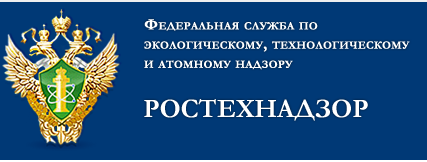 Официальный сайт представляет собой главный информационный ресурс одноименного исполнительного органа власти действующего на территории Российской Федерации. Он предназначается для ознакомления пользователей с важной информацией об изменениях в текущем законодательстве, связанном с различными типами воздействия производственных организаций, в той или иной мере ответственных за загрязнение окружающей среды. Здесь также можно ознакомиться с актуальными данными о действиях российского правительства в отношении восстановления природных ресурсов и предотвращения истощения таковых, отравления окружающей природы, содержатся сведения, предназначающиеся и для предприятий — ограничения деятельности, нормативные документы и т.д.Министерство природных ресурсов, лесного хозяйства и экологии Пермского края [Электронный ресурс]. – Электрон. дан. – Пермь, 2016 – Режим доступа http://priroda.permkrai.ruсвоб. - Загл. с экрана.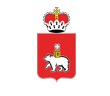 На сайте размещается следующая информация: нормативные правовые акты, изданные Министерством,  установленные формы обращений, заявлений,  порядок обжалования нормативных правовых актов и иных решений, действий (бездействия) должностных лиц Министерства; сведения о государственных услугах (функциях), предоставляемых Министерством, и порядке их предоставления (исполнения); административные регламенты и стандарты по государственным услугам (функциям); информационные и аналитические материалы (доклады, отчеты и обзоры информационного характера) о деятельности Министерства; информация о результатах проверок, проведенных Министерством в пределах своих полномочий, а также о результатах проверок, проведенных в Министерстве.Природа Пермского края. [Электронный ресурс]. – Электрон. дан. – Пермь, 2002-2013 – Режим доступа : http://www.permecology.ruсвоб. - Загл. с экрана.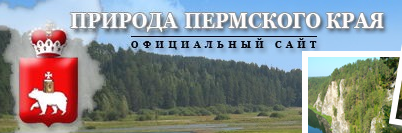 Официальный сайт создан в целях обеспечения реализации прав граждан и организаций на доступ к информации о состоянии окружающей среды, деятельности в сфере охраны окружающей среды органов государственной власти Пермского края, органов местного самоуправления муниципальных образований Пермского края. Комитет по охране окружающей среды и природопользованию администрации г. Лысьвы. Электрон. дан. – Лысьва, 2014-2015 – Режим доступа http://adm-lysva.ru/vlast/administratsiya-goroda-lysvy/oosip своб. - Загл. с экрана.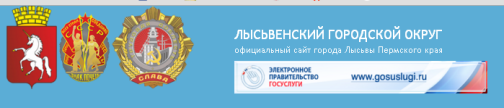 Основными задачами Комитета по реализации полномочий органов местного самоуправления на территории Лысьвенского городского округа в области охраны окружающей среды являются:1. Управление и контроль по вопросам охраны окружающей среды, функционирования особо охраняемых природных территорий местного значения, городских лесов, рационального использования природных ресурсов.2. Организация мероприятий по охране окружающей среды в границах городского округа.3. Организация и развитие системы экологического воспитания, образования и просвещения населения.4. Организация мероприятий по предотвращению негативного действия вод и обеспечению безопасной эксплуатации гидротехнических сооружений, находящихся в собственности муниципального образования.5. Информирование населения о состоянии окружающей среды.6. Участие в решении вопросов по организации сбора, вывоза, утилизации и переработки бытовых и промышленных отходов.На сайте можно ознакомиться с нормативно-правовыми документами в сфере экологии, природоохранными мероприятиями, ЭКО-новостями, общественными обсуждениями.  Российские общественные экологические организации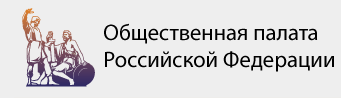  Комиссия Общественной палаты Российской Федерации по экологии и охране окружающей среды  [Электронный ресурс]. – Электрон. дан. – [Б. м.], 2013. – Режим доступа:  http://oprf.ru, своб. – Загл. с экрана.Общественная палата Российской Федерации была сформирована в соответствии с федеральным законом «Об Общественной палате Российской Федерации». Согласно Закону, Общественная палата осуществляет взаимодействие граждан с органами государственной власти и местного самоуправления в целях учета потребностей и интересов граждан, защиты их прав и свобод при формировании и реализации государственной политики, а также в целях осуществления общественного контроля за деятельностью органов власти. На сайте представлена информация о деятельности Общественной палаты РФ по вопросам экологии и охране окружающей среды. Пользователь может узнать состав комиссии и новости о деятельности ее членов.Центр экологической Политики России [Электронный ресурс]. – Электрон. дан. – [Б. м.], 2015-2011. - Режим доступа : .http://www.ecopolicy.ru  - Профессиональная общественная экологическая организация для экспертной поддержки экологического движения и разработки рекомендаций для законодательной и исполнительной власти.  На сайте работает раздел "Энергоэффективность".В разделе представлены практические материалы по экономии электроэнергии и энергоэффективности, нормативные акты по борьбе с изменением климата иклиматической доктрине РФ.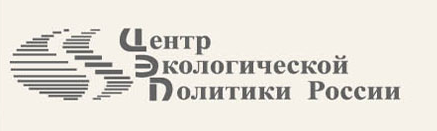 Неправительственный экологический фонд имени В.И. Вернадского «Экоинформ» – информационно-аналитический портал [Электронный ресурс]. – Электрон. дан. – [Б. м.], 2013. – Режим доступа : http://www.vernadsky.ru.своб. – Загл. с экрана.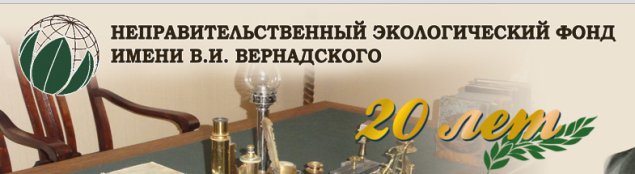 Неправительственный экологический фонд им. В.И. Вернадского был создан в 1995 г. по инициативе ряда предприятий топливно-энергетического комплекса России, Российской Академии медицинских наук, общественных и государственных организаций. Главная цель деятельности Фонда – «основываясь на идеях Вернадского, выстроить целостную, научно обоснованную, а главное, находящую практическое воплощение концепцию устойчивого развития». Основные задачи Фонда: содействие устойчивому экологически ориентированному социально-экономическому развитию; экологическое воспитание и образование; пропаганда научного наследия В. И. Вернадского. Информация на сайте группирована по разделам: «О фонде», «О Вернадском», «Проекты Фонда», «Работа с учредителями и участниками Фонда», «Направления деятельности», «События». В основных разделах сайта содержится подробная информация о деятельности Фонда: премиях, грантах, стипендиях, направленных на оказание поддержки российским организациям в решении эколого-социальных проблем. Сайт предоставляет информацию о научной и эколого-просветительской деятельности Фонда.Центр охраны дикой природы [Электронный ресурс] / ЦОДП. – Электрон. дан. – [Б. м.], 2000-2016. – Режим доступа : http://biodiversity.ru своб. – Загл. с экрана.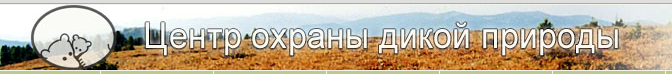 Благотворительный фонд по решению природоохранных проблем на территории России и стран СНГ. Благотворительный фонд «Центр охраны дикой природы» (ЦОДП)  способствует координации действий  природоохранных организаций в России и за рубежом,  оказывает информационную, методическую и консультационную поддержку природоохранным инициативам, оказывает поддержку особо охраняемым природным территориям,  разрабатывает механизмы благотворительного финансирования охраны живой природы. На сайте фонда предложены вниманию пользователей программы фонда по охране природы. Через активные ссылки пользователи сайта имеют доступ к всемирным и европейским экологическим Интернет-ресурсам. На сайте имеется возможность получения полнотекстовых периодических и других изданий и публикаций Центра охраны дикой природы. Зеленый патруль [Электронный ресурс]. – Электрон. дан. – [Б. м.], 2013. – Режим доступа:  http://www.greenpatrol.ru, своб. – Загл. с экрана.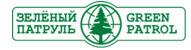 Общероссийская общественная организация. Основные цели организации – участие в разработке, реализации экологической политики государства в целях сохранения уникальной природы России, минимизации негативного воздействия на окружающую среду, улучшения качества жизни, а также усиление роли гражданского общества в жизни страны, развитие экологического просвещения, мировоззрения и образования. «Зеленый патруль» стал инициатором сотен экспедиций, исследований и акций на всей территории России. Системной основой интернет-ресурса организации является информационно-новостной проект «Первая народная экологическая карта России», которая представляет оперативную информацию, события и комментарии в области экологии и природоохранной деятельности во всех субъектах России. Самый значимый проект организации – «Экологический рейтинг субъектов Российский Федерации». Раздел «Библиотека» также может быть дополнен Вашими авторскими материалами.Союз охраны птиц России [Электронный ресурс]. – Электрон. дан. – [Б. м.], 2003-2016. – Режим доступа : http://www.rbcu.ru, своб. – Загл. с экрана.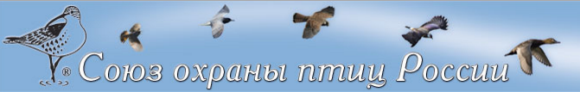 Общероссийская общественная организация, основная деятельность которой направлена на информирование, просвещение и объединение широких кругов населения с целью сохранения видового разнообразия и численности птиц на территории России. Членами Союза состоят более 2000 граждан России, СНГ, дальнего зарубежья, двадцать шесть российских общественных объединений. Отделения Союза работают в 64 регионах России. Союз издает информационный бюллетень - журнал «Мир птиц». На сайте можно ознакомиться с деятельностью союза, которая отражена в разделах ресурса. В рубрике «Интернет-магазин» пользователь может приобрести книги по орнитологии, а также кормушки и искусственные гнездовья для птиц.Эколого-просветительский центр «Заповедники» [Электронный ресурс]. – Электрон. дан. – [Б. м.], 1996-2016. – Режим доступаhttp://www.wildnet.ru, своб. – Загл. с экрана.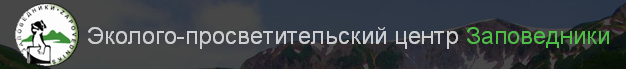 «ЭкоЦентр «Заповедники»» - объединение профессионалов заповедного дела и их единомышленников в целях организации общественной поддержки особо охраняемых природных территорий России. Основные направления деятельности:  развитие общественного движения в поддержку заповедных территорий,  волонтерский центр «Бурундук»,  экологические тропы и визит-центры, расширение международных контактов специалистов ООПТ, методическое просвещение специалистов ООПТ по экопросвещению на местах, экологический туризм, издание газеты «Заповедные острова». Объединением в 2006 году учрежден Почетный знак «Золотой бурундук». Эта награда вручается «заповедным просветителям» – людям, которые внесли большой вклад в развитие экологического просвещения, в том числе в эколого-просветительскую работу с детьми. Основную часть главной страницы сайта занимают новостные блоки. Разделы сайта отражают направления деятельности объединения.Федеральный детский эколого – биологический центр [Электронный ресурс]. – Электрон. дан. – [Б. м.], 2007-2011. - Режим доступа : http://www.ecobiocentre.ruсвоб. – Загл. с экрана.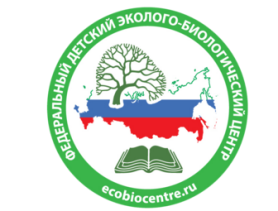 Центр осуществляет координацию эколого-образовательной деятельности учреждений дополнительного образования. Ведущее направление деятельности организации – совершенствование подходов к экологическому обучению и воспитанию, повышение качества образования учреждений дополнительного эколого-натуралистического образования России.Экологическое содружество. Детский интернет-проект [Электронный ресурс]. – Электрон. дан. – [Б. м., б. г]. - Режим доступа : http://www.ecocoop.ruсвоб. – Загл. с экрана -. Задачи Проекта: развитие лучшего опыта, накопленного в образовательной практике ; внедрение передовых методов и моделей ; поддержка природоохранной деятельности школьников и педагогов ; укрепление международных контактов эколого -образовательных организаций. 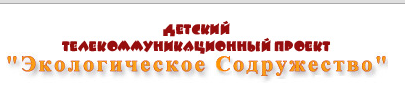 Детское экологическое движение «Зеленая планета» [Электронный ресурс]. – Электрон. дан. – [Б. м., б. г.]. – Режим доступа : http://www.greenplaneta.ru , своб. – Загл. с экрана.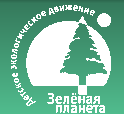 Официальный сайт Общероссийского общественного детского экологического движения. Региональные отделения в 79 субъектах России 15 представительств в зарубежных странах и странах СНГ. Целями Общероссийского детского экологического движения «Зелёная планета» является объединение юных граждан России, которые принимают участие в решении экологических проблем и природоохранной деятельности, а также детских экологических организаций, активно участвующих в устойчивом развитии нашей страны. Основные разделы сайта можно найти в меню слева, которые отражают работу детского экологического движения. Раздел «Мероприятия» содержит информацию об итогах экологических конкурсов объявленных организацией. Сайт знакомит с публикациями  движения. На ресурсе доступна новостная лента.  Тематические сайты и порталы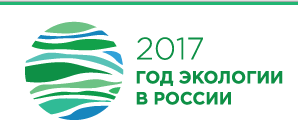 Год экологии 2017 в Российской Федерации [Электронный ресурс]. – Электрон. дан. – [Б. м.], 2017. – Режим доступа : http://ecoyear.ru своб. - Загл. с экрана. Главная страница сайта содержит обновления новостного раздела и одновременно служит «коммуникационным узлом», информируя пользователя о структуре и контенте сайта. Также на сайте предусмотрен интерактивный раздел «Карта мероприятий», который использует геонавигацию для отображения мероприятий Года экологии на карте России. При нажатии на метку, соответствующую конкретному мероприятию, открывается панель с описанием мероприятия. В настоящее время интерактивная карта находится в стадии наполнения. Благодаря использованию новейшей технологии «отзывчивого дизайна» сайт Года экологии в России адаптирован к использованию на всех мобильных платформах и устройствах.Ecocom – все об экологии [Электронный ресурс]. – Электрон. дан. – [Б. м.], 2006. – Режим доступа : http://ecocommunity.ruсвоб. - Загл. с экрана.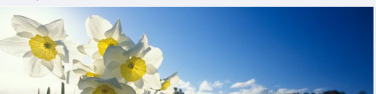 Портал создан для оказания посетителям сайта информационной и методической поддержки как в сфере экологии, так и смежных областях. Основные разделы: «Новости», «Мероприятия», «Эко-аудит и экспертиза», «Красная книга». На ресурсе можно найти: новости, выставки и мероприятия, галерею, блоги экологов, ссылки на экологические ресурсы, нормативные документы, экологическую и природоохранную литературу, экологический словарь, предприятия, производящие товары и представляющие услуги в сфере экологии, экологические рефераты, справочники и учебные пособия по вопросам экологии.Ecoportal [Электронный ресурс] : вся экология. – Электрон. дан. – [Б. м., б. г.]. – Режим доступа : http://ecoportal.su своб. - Загл. с экрана.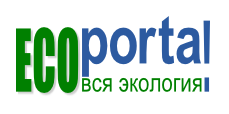 Всероссийский Экологический Портал - ведущий информационный экологический проект. На сайте публикуются: календарь экологических выставок, конференций, семинаров и других мероприятий экологической тематики новости экологии и предстоящие события; каталог экологических организаций и тематических сайтов; книги по экологии, статьи экологической тематики и документы; объявления экологов; и много другой полезной информации.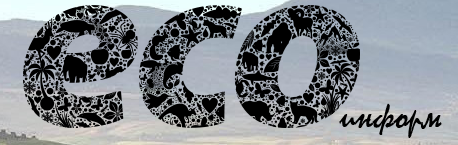  «Экоинформ» – информационно-аналитический портал [Электронный ресурс]. – Электрон. дан. – [Б. м.], 2001-2013. – Режим доступа : http://www.ecoinform.ruсвоб. – Загл. с экрана. Информационное агентство, освещающее проблемы экологии России и мира. На сайте информация размещена в основных разделах:  «Проблемы», «Заповедные территории», «Экология РФ», «Информация», «Статьи», «Словарь». Информационный ресурс совмещает  работу новостной ленты, юридической консультационной службы по эколого-правовым вопросам, справочно-аналитического каталога и сетевого форума. Экология производства – научно-практический портал [Электронный ресурс]. – Электрон. дан. – [Б. м., б. г.]. – Режим доступа : http://www.ecoindustry.ru своб. – Загл. с экрана -. На портале представлена информация по всем вопросам экологии производства — экологический контроль, экологическое нормирование, обращение с отходами производства и потребления, экологический мониторинг, экологическая экспертиза, экологические технологии, экологические платежи и плата за негативное воздействие на окружающую среду, экологический менеджмент, экологическое право. Архив журнала «Экология производства» с 2004 года.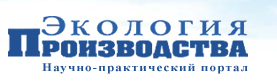 Природа России : национальный портал [Электронный ресурс] – Электрон. дан. – Москва, 1998-2015. – Режим доступа :  http://www.priroda.ru, своб. – Загл. с экрана.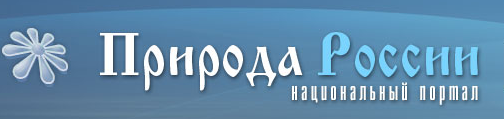 Информационный ресурс Национального информационного агентства «Природные ресурсы» создан в рамках программы информационно-аналитической деятельности Министерства природных ресурсов и экологии Российской Федерации. Сервисы портала обеспечивают доступ с главной страницы к новостям, каталогу ресурсов, форумам, СМИ, библиотеке, законодательству и др. Сервис портала «СМИ» обеспечивает доступ к полным текстам газет «Природно-ресурсные ведомости» и «Спасение», ежемесячного бюллетеня «Использование и охрана природных ресурсов в России» и журнала «Экологическая экспертиза и оценка воздействия на окружающую среду». В электронной экологической библиотеке «НИА-Природа» – государственные доклады о состоянии окружающей среды, законодательные документы, монографии, периодические издания с возможностью скачивания полных текстов. Особо охраняемые природные территории России : информационно-справочная система «ООПТ России» [Электронный ресурс]. – Электрон. дан. – [Б. м., б. г.]. – Режим доступа : http://oopt.info, своб. – Загл. с экрана.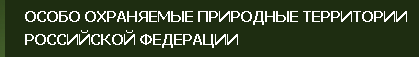 Информационно-справочная система знакомит с заповедниками, национальными парками и федеральными заказниками Российской Федерации. Ее целью является распространение научной, технической и популярной информации о российских особо охраняемых природных территориях (ООПТ) для поддержания экологического баланса, сохранения генетического разнообразия природных ресурсов, через Интернет. На сайте  представлена информация по заповедникам, национальным паркам и федеральным заказникам нашей страны. Найти сведения об интересующем объекте можно с помощью карты, либо алфавитных списков заповедников, биосферных резерватов, национальных парков и федеральных заказников.Информационный проект по вопросам российской природы [Электронный ресурс]. – Электрон. дан. – [Б. м., б. г.]. Режим доступа : http://www.biodat.ru своб. – Загл. с экрана — 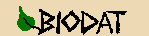 Архив материалов по проекту ГЭФ «Сохранение биоразнообразия». Справочник флоры и фауны РФ. Библиотека учебных пособий и научных рефератов по биологии и географии. База данных специалистов и организаций, занимающихся природоохранной деятельностью. Глоссарий терминов. Представлены все поисковые режимы на BioDat и предназначены для тех, кому нужно найти на BioDat какую-либо специальную информацию. Она поможет сориентироваться во множестве различных баз данных, справочников, информационных и аналитических материалов и наилучшими средствами найти то, что Вы ищете. Поиск осуществляется либо по ключевым словам, либо по тематическим каталогам (оглавлениям, разветвленным меню).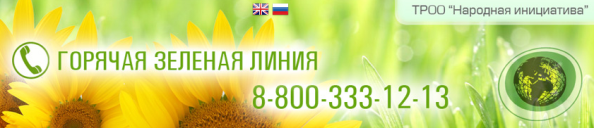 Горячая зеленая линия Федеральный детский эколого – биологический центр [Электронный ресурс]. – Электрон. дан. – [Б. м.],2009-2017.- Режим доступа : http://greenhotline.ru/index.php своб. – Загл. с экрана.Представляет собой информационно-коммуникативный ресурс, призванный помогать экологическим движениям, общественным организациям и гражданам. «Горячая зеленая линия» предоставляет возможность всем из всех регионов России бесплатно и в удобное для них время донести свои предложения, жалобы, получить интересующую информацию по различным вопросам экологической тематики.  Международные природоохранные организации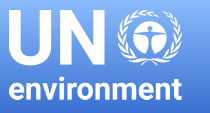 Программа ООН по окружающей среде (UNEP) [Электронный ресурс] / UNEP. – Электрон. дан. – [Б. м., б. г.]. – Режим доступа :http://www.unep.org, своб. – Загл. с экрана.Программа ООН по окружающей среде (ЮНЕП), создана в 1972 году. Являясь главным органом Организации Объединенных Наций в области окружающей среды, ЮНЕП разрабатывает глобальную экологическую программу, содействует реализации природоохранной составляющей устойчивого развития в рамках системы ООН, неуклонно выступает в защиту природной среды земного шара. Деятельность ЮНЕП включает в себя:  экологическую оценку условий и тенденций на мировом, региональном и национальном уровнях,  развитие международных и национальных экологических инструментов,  укрепление институтов для рационального управления окружающей средой. Основные разделы сайта можно найти в меню слева, которые отражают направления деятельности органа. Через активные ссылки пользователи сайта имеют доступ к дополнительным Интернет-ресурсам ООН по природоохранным вопросам. Российский национальный комитет содействия программе ООН по окружающей среде ЮНЕПКОМ (UNEPCOM) [Электронный ресурс] / UNEPCOM. – Электрон. дан. – [Б. м., б. г.]. – Режим доступа : http://www.unepcom.ru/, своб. – Загл. с экрана.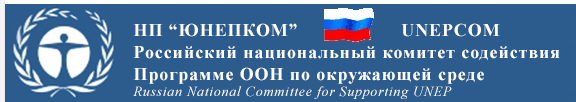 Некоммерческое партнерство «Российский национальный комитет содействия Программе ООН по окружающей среде» (ЮНЕПКОМ) создано с целью содействия объединению и поддержке усилий гражданского общества и предпринимателей по сохранению окружающей среды в Российской Федерации. Улучшения здоровья населения и устойчивому развитию России, а также на содействие выполнению международных обязательств Российской Федерации перед Программой ООН по окружающей среде (ЮНЕП) и другими международными организациями, занимающимися указанными проблемами. Главные разделы ресурса посвящены вопросам деятельности комитета и реализации ЮНЕП проектов.Всемирный фонд дикой природы (WWF) [Электронный ресурс] / WWF. – Электрон. дан. – [Б. м., б. г.]. – Режим доступа :  http://www.wwf.ru, своб. – Загл. с экрана.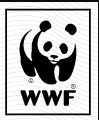 Одна из крупнейших независимых международных природоохранных организаций, объединяющая около 5 миллионов постоянных сторонников и работающая более чем в 100 странах. Всемирный фонд дикой природы (WWF) видит свою миссию в предотвращении нарастающей деградации естественной среды планеты и достижении гармонии человека и природы. Главная цель фонда – сохранение биологического разнообразия Земли. На российском сайте международной организации имеется библиотека  публикаций Фонда, новости, сведения о климатической программе WWF, текст Киотского протокола на русском языке, глоссарий терминов, а также о критические новости по поводу загрязнения окружающей среды, присутствуют материалы о людях, внесших большой вклад в охрану дикой природы и экологии.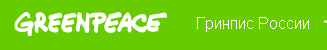 Гринпис России [Электронный ресурс] / Greenpeace. –  Электрон. дан. – [Б. м.], 2016. – Режим доступа :http://www.greenpeace.org/russia/ru, своб. – Загл. с экрана.Гринпис - это международная общественная природоохранная организация, основанная в  Канаде в 1971 г. Д. Мактаггартом. В 1992 г. образовался Гринпис России. Основная цель организации добиться решения глобальных экологических проблем, привлекая к ним внимания общественности и властей. Ресурс отражает деятельность организации в России и актуальные публикации об акциях, проводимых в России и мире. Имеется раздел, посвященный  экологическим проектам организации, даны активные ссылки на сайты «Гринпис» в других станах.Российское представительство международного фонда защиты животных (IFAW) [Электронный ресурс] / IFAW. – Электрон. дан. – [Б. м., б. г.]. – Режим доступа : http://www.ifaw.org/russia, своб. – Загл. с экрана.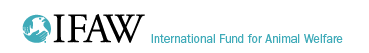 Основанный в 1969 году, IFAW (Международный фонд защиты животных) призван спасать отдельных животных, попавших в беду, целые популяции и их среду обитания по всему миру. Международный фонд защиты животных IFAW способствует снижению масштабов их коммерческого использования, сохраняя их естественную среду обитания и спасая животных, попавших в беду. IFAW призывает общество остановить жестокое обращение с животными, способствует улучшению качества жизни животных, вырабатывает и внедряет стратегии сохранения природы на благо и животным и людям.На сайте размещаются публикации информационных бюллетеней о работе организации и мероприятиях по защите животных во всем мире, научно-исследовательской деятельности фонда в рамках специальных компаний. Публикуются рекламные материалы и анонсы, с целью донести информацию о ключевых вопросах в деле защиты животных. Использованные источники:«Зеленые» страницы Интернет. Путеводитель по экологическим ресурсам[Электронный ресурс] : обзор интернет-сайтов / Оренбургская областная универсальная научная библиотека им. Н.К.Крупской– Электрон. дан. – Оренбург, 2017– Режим доступа:  http://orenlib.ru/article/zelenye-stranicy-internet--putevoditel-po-ekologicheskim-resursam.html  своб. – Загл. с экрана.Проблемы экологии в аспекте концепции устойчивого развития [Электронный ресурс] : обзор интернет-сайтов / РГБ. – Электрон. дан. – Москва, 1999-2016. – Режим доступа: http://www.rsl.ru/ru/s3/s331/s122/d1315, своб. – Загл. с экрана.